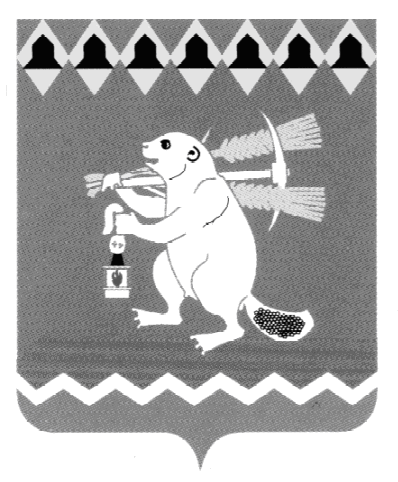 Администрация Артемовского городского округа ПОСТАНОВЛЕНИЕот 21.04.2022                                                                                               № 390-ПАО реализации областного проекта «Банк молодежных инициатив»на территории Артемовского городского округа в 2022 году С целью развития культуры гражданских отношений и общественной активности молодежи через оказание финансовой и организационной поддержки общественно значимых инициатив, в соответствии с Федеральным законом                       от 06 октября 2003 года   № 131-ФЗ «Об общих принципах организации местного самоуправления в Российской Федерации»,  Законом Свердловской области            от 29 октября 2013 года № 113-ОЗ «О реализации молодежной политики на территории Свердловской области» (с изменениями), государственной программой Свердловской области «Об утверждении государственной программы Свердловской области «Развитие системы образования и реализация молодежной политики Свердловской области до 2025 года», утвержденной Постановлением Правительства Свердловской области от 19.12.2019 № 920-ПП, муниципальной программой Артемовского городского округа «Реализация вопросов местного значения и переданных государственных полномочий в Артемовском городском округе на период до 2024 года», утвержденной постановлением Администрации Артемовского городского округа от 06.10.2017 № 1094-ПА (с изменениями), руководствуясь статьей 31 Устава Артемовского городского округа,ПОСТАНОВЛЯЮ:1. Реализовать областной проект «Банк молодежных инициатив» на территории Артемовского городского округа в 2022 году. 2. Утвердить:2.1. Положение о реализации областного проекта «Банк молодежных инициатив» на территории Артемовского городского округа в 2022 году (Приложение 1);2.2. состав конкурсной комиссии для определения победителей областного проекта «Банк молодежных инициатив» на территории Артемовского городского округа в 2022 году (Приложение 2);2.3. форму соглашения о предоставлении гранта победителю областного проекта «Банк молодежных инициатив» на территории Артемовского городского округа (Приложение 3).3. Муниципальному бюджетному учреждению по работе с молодежью Артемовского городского округа «Шанс» (Панквелашвили Ю.Н.) обеспечить заключение соглашений о финансовой поддержке победителей конкурса молодежных инициатив. 4. Постановление опубликовать в газете «Артемовский рабочий», разместить на Официальном портале правовой информации Артемовского городского округа (www.артемовский-право.рф) и официальном сайте Артемовского городского округа в информационно-телекоммуникационной сети «Интернет» (www.artemovsky66.ru). 5. Контроль за исполнением постановления возложить на заместителя главы Администрации Артемовского городского округа Лесовских Н.П.Глава Артемовского городского округа		                           К.М. ТрофимовПриложение 1УТВЕРЖДЕНО:постановлением АдминистрацииАртемовского городского округаот 21.04.2022 № 390-ПА«О реализации областного проекта «Банк молодежных инициатив» на территории Артемовского городского округа в 2022 году»ПОЛОЖЕНИЕо реализации областного проекта «Банк молодежных инициатив»на территории Артемовского городского округа в 2022 году Глава 1. Общие положения1. Настоящее Положение определяет условия организации и реализации областного проекта «Банк молодежных инициатив» на территории Артемовского городского округа в 2022 году (далее - Проект). 2. Организатор Проекта: отдел по работе с детьми и молодежью Администрации Артемовского городского округа (далее - ОДМ).3. Основной целью Проекта является развитие культуры гражданских отношений и общественной активности молодежи путем предоставления гранта и оказания финансовой и организационной поддержки общественно значимых инициатив, направленных на решение общественно значимых задач на конкурсной основе.4. Задачи Проекта:- выявление и поддержка инициатив активных молодых граждан по направлениям: добровольчество, здоровый образ жизни, экономика, право, журналистика, наука, информационные технологии, искусство, культура;- вовлечение жителей Артемовского городского округа в возрасте от 14 до 35 лет к проектной деятельности;- формирование активной гражданской позиции и развитие патриотических ценностей в молодежной среде. Глава 2. Порядок организации и проведения Проекта5. ОДМ в период до 15 апреля 2022 года осуществляет информирование жителей Артемовского городского округа о возможности принять участие в Проекте, о порядке его проведения, в том числе путем размещения информации на официальном сайте Артемовского городского округа в информационно-телекоммуникационной сети «Интернет» и средствах массовой информации.6. Проект - это грантовый конкурс общественно значимых инициатив молодых граждан в возрасте от 18 лет до 35 лет включительно, направленных на:популяризацию занятий физической культурой и спортом, профилактику употребления психоактивных веществ, алкоголя и табачных изделий, распространения инфекционных и вирусных заболеваний, поддержку спортивных субкультур, повышение безопасности жизнедеятельности молодежи;воспитание активной, ответственной гражданской позиции, укрепление национальных культурных традиций, любви к Родине, повышение престижности военной службы, изучение истории и традиций родного края, формирование национальной идентичности, межнационального и межкультурного взаимодействия;организацию мероприятий в сфере культуры и искусства: фестивалей, конкурсов, выставок, творческих мастер-классов, театрализованных постановок, КВН, съемок художественных и документальных фильмов;развитие добровольческой деятельности в различных сферах (пропаганда здорового образа жизни, организация мероприятий, помощь людям, оказавшимся в трудной жизненной ситуации, зоозащита, охрана объектов наследия), проведение конкурсов на выявление наиболее активных волонтеров и наиболее эффективных практик организации волонтерской деятельности;укрепление традиционных семейных ценностей, поддержку молодых семей, укрепление детско-родительских отношений, поддержку клубов молодых семей;интеграцию детей, оказавшихся в трудной жизненной ситуации, 
в общество, реализацию инклюзивных мероприятий;реализацию мероприятий молодежных объединений, проведение обучающих мероприятий по развитию молодежного самоуправления, проведение конкурсов на выявление лидеров молодежного движения и наиболее эффективных практик организации молодежного самоуправления;реализацию мероприятий в сфере современных изобразительных, музыкальных, танцевальных направлений, поддержку экстремальных современных спортивных направлений, а также деятельности социально ориентированных неформальных молодежных объединений;информирование молодежи о наиболее востребованных профессиях 
на территории Артемовского городского округа, о появлении новых профессий, повышении престижа трудовых профессий, формировании молодежного кадрового резерва, формировании умений и компетенций, способствующих грамотному выбору профессии, курсах переподготовки для работающей молодежи;развитие молодежных средств массовой информации, профилактику асоциального влияния информационно-телекоммуникационной сети «Интернет» и телевидения;реализацию мероприятий по выявлению инновационных технологий в различных областях, проведение научно-технических конференций, семинаров, конкурсов, мастер-классов, а также проекты, направленные на популяризацию научно-технического творчества, создание научно-технических объединений молодежи;профилактику правонарушений, противодействие идеологии экстремизма и терроризма в молодежной среде, развитие межнациональных отношений, предупреждение алкогольной, наркотической и иных видов зависимости молодежи;развитие и поддержку патриотического воспитания граждан.7. Молодежная инициатива – это мотивационная активность, исходящая от представителей молодежи и выражающаяся в действиях, направленных на решение молодежных социальных проблем.  8. Руководитель молодежной инициативы (ответственный за реализацию молодежной инициативы) – это лицо в возрасте от 18 до 35 лет, зарегистрированное на территории Артемовского городского округа, представившее пакет документов в соответствии с пунктом 12 настоящего Положения.9. Участник молодежной инициативы – это лицо, входящее в состав группы лиц, участвующих в реализации молодежной инициативы.10. Основные требования к молодежным инициативам:демонстрация прямого вовлечения молодежи в возрасте от 14 до 35 лет в планирование и реализацию молодежной инициативы;реалистичность и направленность на конкретный результат;наличие четких критериев оценки эффективности реализации молодежной инициативы;социальная значимость для молодежи, проживающей на территории Артемовского городского округа;наличие рационального и экономичного бюджета (сметы);инициативы могут являться пилотными проектами или продолжением уже начатой деятельности;запрещается финансирование расходов, предполагающих осуществление любой формы религиозной, политической, предпринимательской деятельности, а также деятельности, не связанной с представленным на конкурс Проектом;к участию не принимаются заявки на реализацию коммерческих и бизнес-проектов.	11. Для участия в Проекте необходимо направить в ОДМ пакет документов с информацией о молодежной инициативе, соответствующей требованиям, указанным в пункте 10 настоящего Положения.12. Пакет документов представляется на бумажном носителе и в электронном виде и должен содержать:	1) заявку на участие в Проекте (Приложение № 1 к настоящему Положению);  2) информационную карту Проекта согласно Приложению № 2 к настоящему Положению;  3) обоснование актуальности молодежной инициативы;   4) цели и задачи молодежной инициативы;  5) этапы и сроки, место реализации молодежной инициативы;6) описание содержания молодежной инициативы (формы работы, механизм реализации с указанием охвата молодежи, методов привлечения в Проект, план-график мероприятий); 7) состав участников; 8) предполагаемые конечные результаты, их социальный эффект; 9) презентацию; 10) финансовое обеспечение молодежной инициативы (Приложение № 3 к настоящему Положению);11) копию документа, удостоверяющего личность (страницы - 2, 3, 5 паспорта гражданина).          13. Прием документов на конкурс молодежных инициатив проводится до 17.00 часов по местному времени 03 июня 2022 года по адресу: город Артемовский, площадь Советов, д. 3, кабинет 33 и по электронной почте - avtaikina.i.l@artemovsky66.ru, телефон для справок: 59-309 (доб.152).	14. Заявки, поданные после указанной даты, не рассматриваются и к участию в Проекте не допускаются.  	15. Защита молодежных инициатив и утверждение сводных результатов состоится 10 июня 2022 года по адресу: г.Артемовский, площадь Советов, д.3, кабинет №7. 	16. Конкурсная комиссия организует свою работу в три этапа:предварительное рассмотрение молодежных инициатив участников Проекта на соответствие требованиям, установленным настоящим Положением - 07 июня 2022 года;защита молодежных инициатив участниками, допущенными ко второму этапу - 10 июня 2022 года;утверждение сводных результатов по каждой молодежной инициативе и определение трех лучших работ - 10 июня 2022 года. 17. Не допускаются к защите молодежные инициативы, не соответствующие требованиям пункта 10 настоящего Положения, а также в случае несоответствия представленных документов требованиям, установленным пунктом 10 настоящего Положения, или непредставления (представления не в полном объеме) документов, указанных в пункте 12 настоящего Положения.Глава 3. Определение победителей и финансирование	18. Конкурсная комиссия оценивает молодежные инициативы по следующим критериям:1) количество лиц, охватываемых при реализации мероприятий:до 20 человек - 1 балл;от 21 до 50 человек - 2 балла;от 51 до 100 человек - 3 балла;более 100 человек - 4 балла.2) период реализации молодежной инициативы:от 1 до 3 месяцев - 1 балл;от 4 до 9 месяцев - 2 балла;свыше 9 месяцев - 3 балла. содержание молодежной инициативы:               полностью соответствует целям и задачам Проекта – 3 балла;     соответствует целям и задачам Проекта, но есть замечания– 2 балла;               полностью не соответствует целям и задачам Проекта – 1 балл.19. Заседание конкурсной комиссии легитимно в случае участия в нем не менее двух третей членов от общего состава комиссии. 20. Каждый член конкурсной комиссии заполняет оценочный лист.21. Конкурсная комиссия определяет три лучших молодежных инициативы, набравших наибольшее количество баллов.22. Неотъемлемой частью соглашения является смета расходов на реализацию молодежной инициативы.23. Решение конкурсной комиссии принимается путем суммирования баллов всех членов комиссии по каждому участнику и оформляется протоколом заседания конкурсной комиссии, который должен содержать список победителей конкурса.24. ОДМ в течение двух рабочих дней со дня утверждения итогов конкурса размещает результаты конкурса на официальном сайте Артемовского городского округа в информационно-телекоммуникационной сети «Интернет» в подразделе «Молодежь» раздела «Социальная сфера».25. На основании протокола заседания конкурсной комиссии МБУ АГО «Шанс» с каждым победителем заключает соглашение на перечисление денежных средств.26. Финансирование молодежных инициатив победителей Проекта осуществляется в соответствии с  муниципальной программой Артемовского городского округа «Реализация вопросов местного значения и переданных государственных полномочий в Артемовском городском округе на период до 2024 года», утвержденной постановлением Администрации Артемовского городского округа от 06.10.2017 №  1094-ПА, Постановлением Правительства Свердловской области от 19.12.2019 № 920-ПП «Об утверждении государственной программы Свердловской области «Развитие системы образования и реализация молодежной политики в Свердловской области до 2025 года» на основании представленной сметы расходов, осуществляемых победителем конкурса за счет гранта и являющейся неотъемлемой частью соглашения, в сумме, не превышающей 20000 рублей. Выплата гранта осуществляется за вычетом налога на доходы физических лиц (13% от суммы гранта).27. Грант подлежит перечислению на лицевой счет победителя, открытый в российской кредитной организации. 28. Грант может быть использован только на осуществление расходов, непосредственно связанных с реализацией молодежной инициативы, представленной на конкурс.29. В случае отказа победителя от подписания соглашения (переезд на другое место жительства или другая причина, препятствующая возможности реализации молодежной инициативы) МБУ АГО «Шанс» обеспечивает заключение соглашения с другим участником данной молодежной инициативы или участником конкурса, являющимся по баллам следующим за третьим победителем в конкурсе молодежных инициатив.Глава 4. Контроль и отчетность победителей30. По окончании реализации молодежной инициативы руководитель молодежной инициативы представляет в МБУ АГО «Шанс» информационный и фотоотчет об использовании гранта в срок до 01 декабря 2022 года.31. МБУ АГО «Шанс» осуществляет проверку целевого использования гранта.32. Получатели гранта несут ответственность за своевременность и достоверность представляемых отчетов об использовании представленных материалов для реализации молодежной инициативы в соответствии с действующим законодательством Российской Федерации.33. В случае установления МБУ АГО «Шанс» либо иным уполномоченным органом контроля факта нецелевого использования гранта возврат гранта производится на расчетный счет МБУ АГО «Шанс» на основании Акта о возврате гранта (далее – акт). Акт составляется МБУ АГО «Шанс» либо иным уполномоченным органом контроля на основании материалов проведенной проверки, отчетной документации. В акте отражаются факты нецелевого использования гранта, указывается порядок возврата гранта, сумма гранта.На основании акта МБУ АГО «Шанс» направляет победителю конкурса письмо с указанием суммы гранта, подлежащей возврату, и реквизитов платежа, необходимых для возврата средств гранта. Победитель конкурса в течение 15 (пятнадцати) рабочих дней с даты получения письма перечисляет денежные средства на расчетный счет МБУ АГО «Шанс» в размере,  указанном в письме-требовании. В течение 2 (двух) рабочих дней с даты перечисления денежных средств на расчетный счет МБУ АГО «Шанс» победитель конкурса представляет МБУ АГО «Шанс» копии документов, подтверждающих перечисление денежных средств.34. Секретарь конкурсной комиссии обеспечивает регистрацию поступивших документов, указанных в пункте 12 настоящего положения, в журнале входящей корреспонденции, хранение представленных документов на конкурс и протоколов заседаний конкурсной комиссии в течение пяти лет и передачу на постоянное хранение в архив в установленном порядке.Приложение № 1 к Положению о реализации областного проекта «Банк молодежных инициатив» на территории Артемовского городского округа в 2022 году Главе Артемовского городского округа__________________________________Заявкана участие в проекте «Банк молодежных инициатив»Даю свое согласие на обработку (сбор, запись, систематизацию, хранение, использование, передачу отделом по работе с детьми и молодежью Администрации Артемовского городского округа своих персональных данных (фамилия, имя, отчество, год, месяц, дата и место рождения, адрес, номер основного документа, удостоверяющего личность, сведения о дате выдачи указанного документа и выдавшем его органе, социальное положение, контактный телефон, электронная почта), в том числе в автоматизированном режиме, с целью проведения экспертизы конкурсных материалов на предоставление Гранта на реализацию молодежной инициативы в рамках областного проекта «Банк молодежных инициатив» на территории Артемовского городского округа в 2022 году.Руководитель молодежной инициативы ______________  /_____________________/                                                                                                      Подпись                                        Ф.И.О.Дата__________________Приложение № 2 к Положению о реализации областного проекта «Банк молодежных инициатив» на территории Артемовского городского округа в 2022 году Информационная карта молодежной инициативы*Примечание: аннотация к молодежной инициативе должна содержать следующие сведения: краткое содержание молодежной инициативы; общее количество участников; имеющуюся материально-техническую базу (дать краткое описание)Приложение № 3 к Положению о реализации областного проекта «Банк молодежных инициатив» на территории Артемовского городского округа в 2022 году Финансовое обеспечение молодежной инициативы_____________________________________________________________________Наименование молодежной инициативыСмету составил_______________ (Ф.И.О., подпись) Приложение 2УТВЕРЖДЕНО:постановлением АдминистрацииАртемовского городского округаот 21.04.2022 № 390-ПА«О реализации областного проекта «Банк молодежных инициатив» на территории Артемовского городского округа в 2022 году»Состав конкурсной комиссии для определения победителей областного проекта «Банк молодежных инициатив» на территории Артемовского городского округа в 2022 годуПриложение 3УТВЕРЖДЕНО:постановлением АдминистрацииАртемовского городского округаот 21.04.2022 № 390-ПА«О реализации областного проекта «Банк молодежных инициатив» на территории Артемовского городского округа в 2022 году»Соглашение № о предоставлении гранта победителю областного проекта «Банк молодежных инициатив» на территории Артемовского городского округа - физическому лицуот «_____» ___________ 20 __ г.Муниципальное бюджетное учреждение по работе с молодежью Артемовского городского округа «Шанс» (далее - МБУ АГО «Шанс»), именуемое в дальнейшем «Грантодатель», в лице директора _____________________________, действующего на основании Устава с одной стороны и Ф.И.О. победителя конкурса (паспортные данные: серия, номер, кем выдан, дата выдачи, код-подразделения, адрес регистрации по месту жительства), именуемый(ая) в дальнейшем «Победитель», с другой стороны, вместе именуемые «Стороны», в соответствии с  Положением о реализации областного проекта «Банк молодежных инициатив» на территории Артемовского городского округа в 2022 году, утвержденным  постановлением Администрации Артемовского городского округа от _____________№___-ПА, заключили настоящее соглашение (далее – Соглашение) о нижеследующем.1. Предмет Соглашения1. Предметом Соглашения является предоставление Победителю в 2022 году гранта в денежной форме (далее - грант) на реализацию грантового конкурса общественно значимых инициатив молодых граждан в возрасте от 18 лет до 35 лет (далее – конкурс) представленного проекта, соответствующего критериям оценок, утвержденных в положении о реализации областного проекта «Банк молодежных инициатив» на территории Артемовского городского округа в 2022 году.2. В соответствии с настоящим соглашением Грантодатель обязуется выплатить победителю конкурса в 2022 году грант в размере ________ (сумма прописью) рублей, а также выполнить иные обязательства, предусмотренные соглашением. Выплата гранта осуществляется за вычетом налога на доходы физических лиц (13% от суммы гранта). 3. Грант предоставляется с целью реализации Победителем молодежной инициативы: (наименование молодежной инициативы, представленной на конкурс).2. Условия и порядок предоставления Гранта4. Грант предоставляется победителю конкурса единовременно.5. Победитель конкурса представляет Грантодателю подробный содержательный отчет о качественных и количественных достижениях в реализации молодежной инициативы, представленной на конкурс, с приложением фото и видео материалов, сметы расходов на реализацию проекта, копий первичных документов, подтверждающих факт расходования денежных средств (чеки и т.д.) (далее – отчетная документация) в срок до 15 декабря 2022 года.3. Права и обязанности Сторон6. Грантодатель обязан:6.1. в течение 10 (десяти) рабочих дней с момента подписания соглашения осуществить выплату гранта на расчетный счет победителя конкурса, открытый в кредитной организации и указанный в соглашении;6.2. принять и рассмотреть отчетную документацию победителя конкурса о целевом использовании гранта в течение 30 (тридцати) рабочих дней с момента поступления соответствующих документов Грантодателю;6.3. контролировать реализацию проекта, осуществляемого победителем конкурса, а также иные обязательства победителя конкурса, предусмотренные Соглашением.7. Победитель конкурса обязан: 7.1. реализовать проект, указанный в пункте 3 соглашения;7.2. обеспечить целевое, адресное и эффективное использование гранта;7.3. обеспечить достижение количественных и качественных показателей реализации проекта, предусмотренных в заявке на участие в конкурсе;7.4. представлять по запросу Грантодателя информацию и документы, необходимые для проведения проверок исполнения условий соглашения, в течение 5 (пяти) рабочих дней с момента получения указанного запроса;7.5. уведомить Грантодателя путем направления соответствующего письменного извещения:незамедлительно в случае изменения платежных реквизитов и иных личных данных;в течение 3 (трех) рабочих дней с даты принятия решения о прекращении (отсутствии) потребности в получении гранта;в течение 3 (трех) рабочих дней с момента возникновения обстоятельств, свидетельствующих о невозможности реализации заявленного проекта;7.6. обеспечить возврат неиспользованного остатка гранта в соответствии с бюджетным законодательством Российской Федерации;7.7. обеспечить возврат гранта в случае установления фактов нецелевого использования гранта;7.8. обеспечить возврат гранта в соответствии с бюджетным законодательством Российской Федерации в случае принятия решения о прекращении (отсутствии) потребности в получении гранта, а также выявлении обстоятельств, свидетельствующих о невозможности реализации заявленного проекта.8. Грантодатель вправе:8.1. запрашивать у победителя конкурса информацию и документы, необходимые для исполнения соглашения;8.2. в случае невыполнения или несоблюдения условий соглашения принять решение об отказе в предоставлении гранта, с обязательным уведомлением победителя конкурса.9. Победитель конкурса вправе:9.1. требовать своевременного перечисления денежных выплат на цели,
в размере, порядке и на условиях, предусмотренных соглашением, при условии выполнения победителем конкурса всех обязательств по соглашению;9.2. превысить значение показателя (показателей) результативности реализации проекта, предусмотренного в заявке на участие в конкурсе;9.3. обращаться к Грантодателю за разъяснениями вопросов, связанных с исполнением соглашения. 10. Победитель конкурса соглашается на осуществление Грантодателем финансового контроля проверок соблюдения условий, целей и порядка.4. Ответственность Сторон11. Победитель конкурса несет ответственность за целевое использование денежных средств, а также за достоверность, полноту и своевременность представления Грантодателю информации и отчетной документации в соответствии с соглашением.12. В случае неисполнения или ненадлежащего исполнения своих обязательств по соглашению стороны несут ответственность в соответствии с действующим законодательством Российской Федерации.5. Разрешение споров13. Разногласия между сторонами по вопросам, возникшим в связи
с исполнением соглашения, стороны разрешают путем переговоров, руководствуясь действующим законодательством Российской Федерации.14. В случае невозможности достижения согласия Стороной направляется претензия в письменной форме в адрес другой стороны. Срок ответа на письменную претензию составляет 10 (десять) календарных дней от даты получения претензии Стороной, которой она адресована.15. После соблюдения претензионного порядка, согласно пункту 14. соглашения, спор подлежит рассмотрению в суде в соответствии с законодательством Российской Федерации.6. Срок действия Соглашения16. Соглашение вступает в силу с момента его подписания Сторонами и действует до полного исполнения Сторонами своих обязательств по соглашению.7. Заключительное положение17. Все изменения и дополнения к соглашению являются его неотъемлемыми частями и действительны, если совершены в письменной форме и подписаны Сторонами.18. Во всем, что не предусмотрено соглашением, Стороны руководствуются нормами действующего законодательства Российской Федерации.19. Соглашение составлено в 2 (двух) экземплярах, имеющих равную юридическую силу, по одному для каждой из Сторон.8. Адреса, реквизиты и подписи СторонПолное наименование проектаФ.И.О., руководителя проектаДокумент, удостоверяющий личность в соответствии с законодательством Российской Федерации (серия, номер, когда и кем выдан)Место работы, учебыМесто проживания, контактный телефон, адрес электронной почты Информация о проектеОписание информацииПолное название молодежной инициативы, на который запрашиваются средства2. Автор молодежной инициативы3. Руководитель молодежной инициативы4. Телефон руководителя молодежной инициативы5. Цели и задачи молодежной инициативы6. Срок реализации молодежной инициативы7. Место реализации молодежной инициативы8. Аннотация к молодежной инициативе*9. Описание позитивных изменений, которые произойдут в результате реализации молодежной инициативы. Обоснование социальной значимости молодежной инициативы.10. Финансирование молодежной инициативы (в рублях) А) собственные средстваБ) привлеченные средстваВ) грант из местного бюджетаГ) грант из областного бюджета(подпись заявителя)(Ф.И.О.)№ п/пНаименование статей расходовРасчет (обоснование)Сумма, рублей«Грантодатель»«Победитель конкурса»